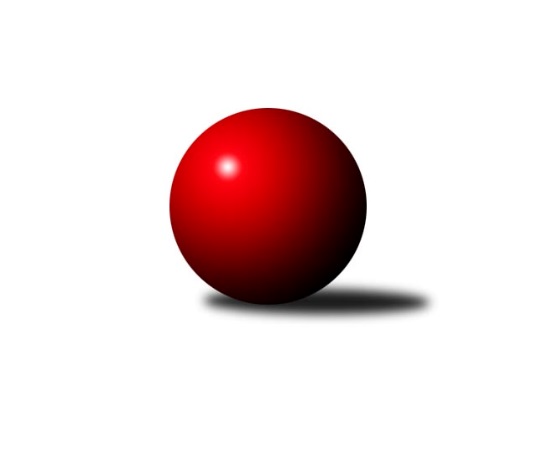 Č.2Ročník 2018/2019	23.9.2018Nejlepšího výkonu v tomto kole: 1640 dosáhlo družstvo: SKK K.Vary CKrajská soutěž 1.třídy KV 2018/2019Výsledky 2. kolaSouhrnný přehled výsledků:So.Útvina C	- Loko Cheb D 	4:8	1472:1474		15.9.TJ Lomnice F	- TJ Lomnice H	10:2	1569:1433		22.9.Slovan KV C	- TJ Lomnice E	4:8	1599:1611		22.9.TJ Lomnice G	- So.Útvina B	2:10	1422:1458		23.9.SKK K.Vary C	- Kuželky Aš D	10:2	1640:1606		23.9.Tabulka družstev:	1.	So.Útvina B	2	2	0	0	20 : 4 	 	 1506	4	2.	SKK K.Vary C	2	2	0	0	19 : 5 	 	 1668	4	3.	Loko Cheb D	2	2	0	0	16 : 8 	 	 1555	4	4.	Slovan KV C	2	1	0	1	14 : 10 	 	 1549	2	5.	Jáchymov C	1	1	0	0	8 : 4 	 	 1532	2	6.	TJ Lomnice F	2	1	0	1	13 : 11 	 	 1543	2	7.	TJ Lomnice E	2	1	0	1	12 : 12 	 	 1565	2	8.	TJ Lomnice G	1	0	0	1	2 : 10 	 	 1422	0	9.	Kuželky Aš D	2	0	0	2	6 : 18 	 	 1601	0	10.	So.Útvina C	2	0	0	2	6 : 18 	 	 1430	0	11.	TJ Lomnice H	2	0	0	2	4 : 20 	 	 1419	0Podrobné výsledky kola:	 So.Útvina C	1472	4:8	1474	Loko Cheb D 	Jiří Kubínek	 	 189 	 191 		380 	 2:0 	 378 	 	197 	 181		Daniel Hussar	Pavel Sýkora	 	 168 	 161 		329 	 0:2 	 349 	 	176 	 173		Jan Adam	Jaroslav Palán	 	 178 	 168 		346 	 0:2 	 358 	 	193 	 165		Vladimír Krýsl	Vít Červenka	 	 208 	 209 		417 	 2:0 	 389 	 	197 	 192		Pavel Feksarozhodčí: Adam JanNejlepší výkon utkání: 417 - Vít Červenka	 TJ Lomnice F	1569	10:2	1433	TJ Lomnice H	Rudolf Schimmer	 	 199 	 184 		383 	 2:0 	 343 	 	183 	 160		Andrea Ječmenová	František Burian	 	 199 	 240 		439 	 2:0 	 380 	 	191 	 189		Kateřina Klierová	Ladislav Litvák	 	 190 	 183 		373 	 2:0 	 314 	 	167 	 147		Radek Cholopov	František Krátký	 	 206 	 168 		374 	 0:2 	 396 	 	209 	 187		Petr Koubekrozhodčí: Koňarik JosefNejlepší výkon utkání: 439 - František Burian	 Slovan KV C	1599	4:8	1611	TJ Lomnice E	Hedvika Besedová	 	 190 	 188 		378 	 0:2 	 447 	 	217 	 230		Radek Plechatý	Michaela Čejková	 	 212 	 237 		449 	 2:0 	 390 	 	183 	 207		Lucie Maněnová	Vladimír Štýber	 	 166 	 165 		331 	 0:2 	 380 	 	195 	 185		Hanuš Slavík	Marcel Toužimský	 	 225 	 216 		441 	 2:0 	 394 	 	165 	 229		Libuše Korbelovározhodčí: Daniela StašováNejlepší výkon utkání: 449 - Michaela Čejková	 TJ Lomnice G	1422	2:10	1458	So.Útvina B	Lucie Kožíšková	 	 215 	 181 		396 	 2:0 	 313 	 	157 	 156		Luděk Pánek	Iva Knesplová Koubková	 	 173 	 163 		336 	 0:2 	 368 	 	182 	 186		Karel Pejšek	Luboš Kožíšek	 	 164 	 168 		332 	 0:2 	 397 	 	184 	 213		Václav Kříž st.	Petra Frančeková	 	 193 	 165 		358 	 0:2 	 380 	 	186 	 194		Václav Vlčekrozhodčí: Luboš KožíšekNejlepší výkon utkání: 397 - Václav Kříž st.	 SKK K.Vary C	1640	10:2	1606	Kuželky Aš D	Libor Kupka	 	 199 	 231 		430 	 2:0 	 366 	 	180 	 186		Milada Viewegová	Václav Šnajdr	 	 168 	 187 		355 	 0:2 	 444 	 	226 	 218		Václav Buďka	Blanka Martínková	 	 228 	 225 		453 	 2:0 	 398 	 	191 	 207		Marie Hertelová	Blanka Pešková	 	 205 	 197 		402 	 2:0 	 398 	 	211 	 187		Tomáš Viczmandirozhodčí: Václav ŠnajdrNejlepší výkon utkání: 453 - Blanka MartínkováPořadí jednotlivců:	jméno hráče	družstvo	celkem	plné	dorážka	chyby	poměr kuž.	Maximum	1.	Libor Kupka 	SKK K.Vary C	447.00	309.5	137.5	7.0	1/1	(464)	2.	Marcel Toužimský 	Slovan KV C	439.00	293.0	146.0	5.0	2/2	(441)	3.	Michaela Čejková 	Slovan KV C	427.00	286.5	140.5	7.5	2/2	(449)	4.	Václav Buďka 	Kuželky Aš D	426.50	277.5	149.0	6.0	2/2	(444)	5.	Blanka Martínková 	SKK K.Vary C	424.00	282.5	141.5	5.5	1/1	(453)	6.	Blanka Pešková 	SKK K.Vary C	423.50	296.5	127.0	10.0	1/1	(445)	7.	Radek Plechatý 	TJ Lomnice E	420.50	276.0	144.5	5.5	2/2	(447)	8.	Tomáš Viczmandi 	Kuželky Aš D	411.00	285.0	126.0	7.0	2/2	(424)	9.	Václav Kříž  st.	So.Útvina B	408.50	279.5	129.0	5.0	2/2	(420)	10.	Vít Červenka 	So.Útvina C	406.00	278.0	128.0	5.0	1/1	(417)	11.	Václav Vlček 	So.Útvina B	405.50	283.5	122.0	9.0	2/2	(431)	12.	Libuše Korbelová 	TJ Lomnice E	401.00	281.5	119.5	9.5	2/2	(408)	13.	Rudolf Schimmer 	TJ Lomnice F	399.50	280.0	119.5	10.5	2/2	(416)	14.	Daniel Hussar 	Loko Cheb D 	397.00	273.5	123.5	7.5	2/2	(416)	15.	Lucie Kožíšková 	TJ Lomnice G	396.00	273.0	123.0	15.0	1/1	(396)	16.	Martin Bezouška 	Jáchymov C	394.00	290.0	104.0	14.0	1/1	(394)	17.	Vladimír Krýsl 	Loko Cheb D 	390.00	270.5	119.5	8.5	2/2	(422)	18.	Kateřina Klierová 	TJ Lomnice H	383.50	265.0	118.5	8.5	1/1	(387)	19.	Lucie Maněnová 	TJ Lomnice E	382.00	265.5	116.5	12.0	2/2	(390)	20.	Hana Makarová 	Jáchymov C	381.00	268.0	113.0	12.0	1/1	(381)	21.	Jiří Kubínek 	So.Útvina C	380.00	257.0	123.0	8.0	1/1	(380)	22.	Sabina Heroldová 	Jáchymov C	379.00	283.0	96.0	12.0	1/1	(379)	23.	Jana Danyová 	Jáchymov C	378.00	263.0	115.0	13.0	1/1	(378)	24.	Milada Viewegová 	Kuželky Aš D	375.00	271.5	103.5	14.0	2/2	(384)	25.	Václav Šnajdr 	SKK K.Vary C	373.50	271.5	102.0	14.5	1/1	(392)	26.	František Krátký 	TJ Lomnice F	373.00	271.5	101.5	15.0	2/2	(374)	27.	Petr Koubek 	TJ Lomnice H	365.00	268.5	96.5	19.5	1/1	(396)	28.	Petra Frančeková 	TJ Lomnice G	358.00	270.0	88.0	16.0	1/1	(358)	29.	Ladislav Litvák 	TJ Lomnice F	353.50	274.0	79.5	20.0	2/2	(373)	30.	Luděk Pánek 	So.Útvina B	347.00	252.5	94.5	12.0	2/2	(381)	31.	Radek Cholopov 	TJ Lomnice H	346.50	262.0	84.5	18.0	1/1	(379)	32.	Karel Pejšek 	So.Útvina B	344.50	254.0	90.5	15.0	2/2	(368)	33.	Pavel Sýkora 	So.Útvina C	344.00	247.0	97.0	15.0	1/1	(359)	34.	Andrea Ječmenová 	TJ Lomnice H	343.00	263.0	80.0	19.0	1/1	(343)	35.	Jaroslav Palán 	So.Útvina C	340.50	248.0	92.5	14.0	1/1	(346)	36.	Iva Knesplová Koubková 	TJ Lomnice G	336.00	223.0	113.0	15.0	1/1	(336)	37.	Vladimír Štýber 	Slovan KV C	334.50	261.5	73.0	21.0	2/2	(338)	38.	Luboš Kožíšek 	TJ Lomnice G	332.00	229.0	103.0	15.0	1/1	(332)	39.	Jitka Červenková 	So.Útvina C	299.00	220.0	79.0	21.0	1/1	(299)		František Burian 	TJ Lomnice F	439.00	298.0	141.0	12.0	1/2	(439)		Marie Hertelová 	Kuželky Aš D	398.00	293.0	105.0	6.0	1/2	(398)		Pavel Schubert 	Loko Cheb D 	395.00	273.0	122.0	3.0	1/2	(395)		Daniel Furch 	TJ Lomnice F	395.00	290.0	105.0	8.0	1/2	(395)		Pavel Feksa 	Loko Cheb D 	389.00	284.0	105.0	9.0	1/2	(389)		Hanuš Slavík 	TJ Lomnice E	380.00	263.0	117.0	10.0	1/2	(380)		Jiří Plavec 	Kuželky Aš D	378.00	265.0	113.0	13.0	1/2	(378)		Hedvika Besedová 	Slovan KV C	378.00	270.0	108.0	5.0	1/2	(378)		Jan Adam 	Loko Cheb D 	349.00	255.0	94.0	13.0	1/2	(349)		Václav Basl 	TJ Lomnice E	342.00	239.0	103.0	13.0	1/2	(342)		Jaroslava Chlupová 	Slovan KV C	319.00	238.0	81.0	16.0	1/2	(319)Sportovně technické informace:Starty náhradníků:registrační číslo	jméno a příjmení 	datum startu 	družstvo	číslo startu
Hráči dopsaní na soupisku:registrační číslo	jméno a příjmení 	datum startu 	družstvo	Program dalšího kola:3. kolo			-- volný los -- - Slovan KV C	29.9.2018	so	12:00	SKK K.Vary C - So.Útvina C	29.9.2018	so	15:00	Loko Cheb D  - TJ Lomnice G	29.9.2018	so	15:00	So.Útvina B - Jáchymov C	29.9.2018	so	16:00	TJ Lomnice F - Kuželky Aš D	Nejlepší šestka kola - absolutněNejlepší šestka kola - absolutněNejlepší šestka kola - absolutněNejlepší šestka kola - absolutněNejlepší šestka kola - dle průměru kuželenNejlepší šestka kola - dle průměru kuželenNejlepší šestka kola - dle průměru kuželenNejlepší šestka kola - dle průměru kuželenNejlepší šestka kola - dle průměru kuželenPočetJménoNázev týmuVýkonPočetJménoNázev týmuPrůměr (%)Výkon1xBlanka MartínkováSKK K.Vary C 4531xFrantišek BurianLomnice F116.094391xMichaela ČejkováSlovan K.Vary C4491xBlanka MartínkováSKK K.Vary C 112.644531xRadek PlechatýTJ Lomnice E4471xMichaela ČejkováSlovan K.Vary C111.654491xVáclav BuďkaKuželky Aš D4441xVít ČervenkaSo.Útvina111.584172xMarcel ToužimskýSlovan K.Vary C4411xRadek PlechatýTJ Lomnice E111.154471xFrantišek BurianLomnice F4391xVáclav BuďkaKuželky Aš D110.4444